JAVNO SAVJETOVANJE SA ZAINTERESIRANOM JAVNOŠĆU O PRIJEDLOGU OPĆEG AKTAIZVJEŠĆE O PROVEDENOM JAVNOM SAVJETOVANJUNAZIV AKTA: ODLUKA O IZMJENI I DOPUNI ODLUKE O UPISU DJECE U DJEČJI VRTIĆ MATULJITRAJANJE JAVNOG SAVJETOVANJA: od 04. travnja 2022 do 18. travnja 2022.godine.NAČIN PODNOŠENJA PRIMJEDBI I PRIJEDLOGA: Primjedbe i prijedlozi mogli su se dostaviti osobno ili poštom na adresu Općina Matulji, Trg. M.Tita 11, Matulji ili elektroničkom poštom na adresu: opcina.matulji@matulji.hrKod podnošenja prijedloga ili primjedbi potrebno je bilo navestiPodatke o učesnikunaziv aktaprijedlog za promjenuobrazloženje prijedlogaU razdoblju trajanja javnog savjetovanja nisu zaprimljeni prijedlozi odnosno primjedbe na nacrt akta.						                  v.d. Pročelnika						       Jedinstvenog upravnog odjela                                                         Smiljana Veselinović, mag.iur.               REPUBLIKA HRVATSKA    PRIMORSKO-GORANSKA  ŽUPANIJA               REPUBLIKA HRVATSKA    PRIMORSKO-GORANSKA  ŽUPANIJA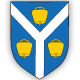     OPĆINA MATULJI    Jedinstveni upravni odjel    OPĆINA MATULJI    Jedinstveni upravni odjel    OPĆINA MATULJI    Jedinstveni upravni odjel    OPĆINA MATULJI    Jedinstveni upravni odjelKLASA:   601-01/22-01/0005URBROJ: 2170-27-03-02/2-22-01/0002Matulji, 19.travnja 2022 godineKLASA:   601-01/22-01/0005URBROJ: 2170-27-03-02/2-22-01/0002Matulji, 19.travnja 2022 godineKLASA:   601-01/22-01/0005URBROJ: 2170-27-03-02/2-22-01/0002Matulji, 19.travnja 2022 godine